Publicado en Madrid el 21/12/2020 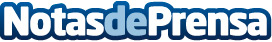 Limpieza Pulido: "Para declarar la guerra a la suciedad del hogar se necesitan unos productos básicos"Este año ha sido uno especial y diferente, un año en el que se ha observado un incremento en las ventas de limpieza y en la limpieza del hogar. Esto ha dado lugar a muchas dudas sobre la correcta limpieza y desinfección del hogar, así como los productos que hay que utilizar para limpiar y desinfectar las distintas zonas de la casaDatos de contacto:Limpieza Pulido643 93 95 49Nota de prensa publicada en: https://www.notasdeprensa.es/limpieza-pulido-para-declarar-la-guerra-a-la Categorias: Bricolaje Interiorismo Sociedad http://www.notasdeprensa.es